В соответствии с Гражданским кодексом Российской Федерации, Федеральным законом от 06.10.2003 № 131-ФЗ «Об общих принципах организации местного самоуправления в Российской Федерации», Уставом МО Русско-Высоцкое сельское поселение, местная администрация МО Русско-Высоцкое сельское поселениеПОСТАНОВЛЯЕТ:1. Постановление от 10.03.2017 года №30 «О подготовке и проведении открытого аукциона по продаже муниципального имущества» отменить.2. Финансовому сектору местной администрации МО Русско-Высоцкое сельское поселение произвести возврат денежных средств полученных в качестве задатка от претендентов на участие в открытом аукционе по приватизации муниципального имущества - здание бани, одноэтажное, нежилое, с кадастровым (условным) номером 47-78-21/032/2005-343, 1976 года постройки, общей площадью 367,2 кв.м., расположенное по адресу: Ленинградская область, Ломоносовский р-н, Русско-высоцкое сельское поселение, с. Русско-высоцкое.3. Заместителю Главы местной администрации Бырдину А.И. произвести все необходимые действия, связанные с отменой открытого аукциона по приватизации муниципального имущества - здание бани, одноэтажное, нежилое, с кадастровым (условным) номером 47-78-21/032/2005-343, 1976 года постройки, общей площадью 367,2 кв.м., расположенное по адресу: Ленинградская область, Ломоносовский р-н, Русско-высоцкое сельское поселение, с. Русско-высоцкое.4. Контроль за выполнением настоящего постановления возложить на заместителя главы местной администрации МО Русско-Высоцкое сельское поселение Бырдина А.И.5. Настоящее постановление вступает в силу со дня его официального опубликования на официальном сайте МО Русско-высоцкое сельское поселение - www.russko-vys.ru.Глава МО Русско-Высоцкое с.п.				_______________/Л.И. Волкова/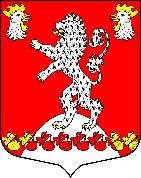 Местная администрация МО Русско-Высоцкое сельское поселение                                       МО Ломоносовский муниципальный районЛенинградской областиПОСТАНОВЛЕНИЕМестная администрация МО Русско-Высоцкое сельское поселение                                       МО Ломоносовский муниципальный районЛенинградской областиПОСТАНОВЛЕНИЕМестная администрация МО Русско-Высоцкое сельское поселение                                       МО Ломоносовский муниципальный районЛенинградской областиПОСТАНОВЛЕНИЕ№ 47от 27.04.2017 года27.04.2017 годас. Русско-Высоцкое№ 47Об отмене постановления местной администрации от 10.03.2017 года №30 «О подготовке и проведении открытого аукциона по продаже муниципального имущества»Об отмене постановления местной администрации от 10.03.2017 года №30 «О подготовке и проведении открытого аукциона по продаже муниципального имущества»Об отмене постановления местной администрации от 10.03.2017 года №30 «О подготовке и проведении открытого аукциона по продаже муниципального имущества»Об отмене постановления местной администрации от 10.03.2017 года №30 «О подготовке и проведении открытого аукциона по продаже муниципального имущества»№ 47